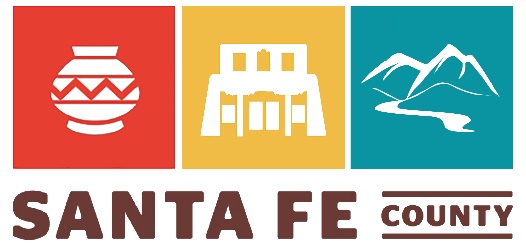 Tesuque Community Planning Committee  Monday, November 22 20215:30 pm-7:30PMWebExWORKING AGENDAWelcome and Review AgendaReview 2021/22 Draft Tesuque Community PlanReview final comment matrixReview process of integrating comments into Draft PlanReview new format of 2021/22 Draft PlanTesuque Community VisionNext StepsCommunitywide Meetings Tentative ScheduleDecember 9 at 5:30pmDecember 11 at 4pmPublic HearingsPlanning CommissionBoard of County Commissioners (2 public meetings)Overlay District Adjourn